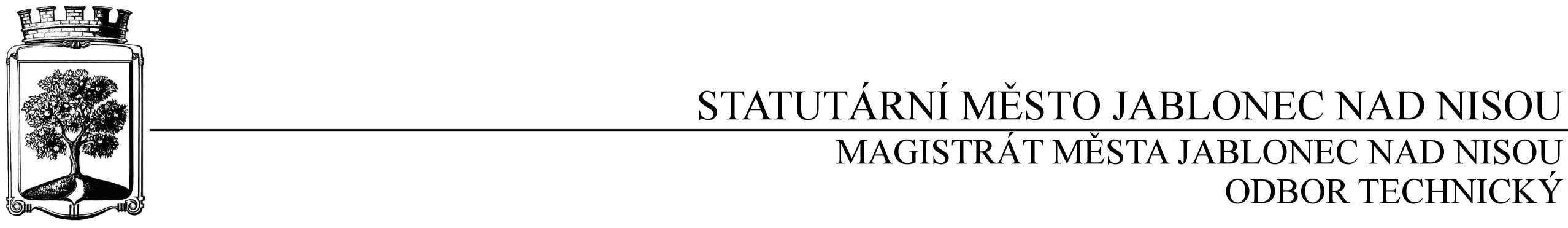 SMLOUVA NA ZAJIŠTĚNÍ SLUŽEBčíslo SD/2019/0029Objednatel	DodavatelStatutární město Jablonec nad Nisou	Název firmy: Jiří TupecMírové náměstí 19	adresa: Na Svahu 376, Jablonec nad NisouPSČ: 466 01	PSČ: 468 01IČ: 00 262 340  	IČ: 445 33 829DIČ: CZ00262340                                                            kontaktní osoba: Jiří Tupecčíslo účtu: 121451/0100	bankovní ústav: KB Jablonec nad Nisou 	kontaktní osoba: Ing. Klára Halamová	tel.: 483 357 214		e-mail: halamova@mestojablonec.cz		I.Předmět smlouvyPředmětem smlouvy jsou deratizační práce na pozemcích a v nemovitostech ve vlastnictví statutárního města Jablonec nad Nisou a likvidace včelích rojů, vosích a sršních bání a s tím spojené sanační práce. Práce budou provedeny dle aktuálního stavu populace potkanů a výskytu rojů a bání na základě požadavků odboru technického, Magistrátu města Jablonec nad Nisou.II.Termín plněníPráce budou prováděny v průběhu roku 2019.Jakékoli prodlení v realizaci předmětu této objednávky je považováno za podstatné porušení smluvního vztahu, objednatel si v tomto případě vyhrazuje odstoupit od objednávky.III.Cena a platební podmínkyCena za poskytnutou službu bude dána sumou ceny za prostředky použité při deratizaci či likvidaci rojů a bání bodavého hmyzu na veřejných prostranstvích na území statutárního města Jablonec nad Nisou, ceny za dopravu a hodinovou sazbou pracovníka deratizační firmy. Cena může být v případě potřeby navýšena o náklady na sanaci děr způsobených potkany.Při 14 denní splatnosti, (tj. minimální splatnost faktury), musí být faktura doručena na podatelnu MMJN nejpozději do 3 dnů od data vystavení. Při delší splatnosti musí být faktura doručena nejpozději do 14 dnů před lhůtou splatnosti.Na faktuře je nutné uvést číslo objednávky a jméno kontaktní osoby objednatele.Na faktuře je nutné uvést DIČ objednatele.K faktuře bude přiložena kopie objednávky.IV.Záruční dobaDle platných právních předpisů, zejména zák. č. 89/2012 Sb., občanský zákoníkV.Závěrečná ustanovení1) Vztahy dle této smlouvy se řídí zák. č. 89/2012 Sb., občanský zákoník.2) Tuto smlouvu lze měnit či doplňovat pouze písemnými dodatky podepsanými oběma stranami.3) Tato smlouva bude uveřejněna v souladu se zák. č. 340/2015 Sb., o registru smluv. Obě smluvní strany prohlašují, že skutečnosti uvedené v této smlouvě nejsou obchodním tajemstvím a lze je zveřejnit stanoveným způsobem bez omezení či zvláštních podmínek.V Jablonci nad Nisou dne: 16.1.2019                                               V Jablonci nad Nisou dne: …………………………….…                                                              ………………………………    Mgr. Pavel Kozák 					                           za dodavatele                        pověřený vedením odboru technického…………………………….…                                                                       Jitka Krausová 						       správce rozpočtu